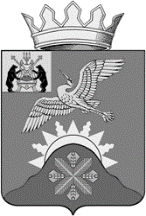 Российская ФедерацияНовгородская область Батецкий муниципальный районСОВЕТ ДЕПУТАТОВ БАТЕЦКОГО СЕЛЬСКОГО ПОСЕЛЕНИЯР Е Ш Е Н И ЕОб исполнении бюджета  Батецкого сельского поселения  за первое полугодие 2019 годаПринято Советом депутатов  Батецкого сельского поселения 17 сентября  2019 годаВ соответствии с главой 25.1 Бюджетного кодекса Российской Федерации, статьей 52 Федерального закона от 6 октября 2003 года № 131-ФЗ «Об общих принципах организации местного самоуправления в Российской Федерации» Совет депутатов  Батецкого сельского поселения  РЕШИЛ:1. Принять к сведению прилагаемый отчёт об исполнении бюджета Батецкого сельского поселения  за 1 полугодие  2019  года по доходам в сумме 3 624 089 рублей 35 копеек,  расходам в сумме 3 620 498 рублей  05 копеек с превышением доходов над расходами в сумме  3 591 рубль 30 копеек.2. Решение вступает в силу со дня, следующего за днём его официального опубликования.3. Опубликовать решение в муниципальной газете «Батецкие  вести» и разместить на официальном сайте Администрации Батецкого муниципального района, в разделе Батецкое сельское поселение.Глава Батецкого сельского поселения                                С. Я. Резникп. Батецкий17 сентября 2019 года№ 209-СДПриложение к  решению Совета депутатовБатецкого сельского поселения«Об исполнении бюджета Батецкого сельского поселения  за первое полугодие 2019 годаОТЧЕТОБ ИСПОЛНЕНИИ БЮДЖЕТА  БАТЕЦКОГО СЕЛЬСКОГО ПОСЕЛЕНИЯ  За первое полугодие 2019 года 1.ДОХОДЫ БЮДЖЕТА                                                                                                                                                                                                                       (руб. коп.)   2.РАСХОДЫ БЮДЖЕТА                                                                                                                                                                        (руб. коп.)     3.ИСТОЧНИКИ ФИНАНСИРОВАНИЯ ДЕФИЦИТА БЮДЖЕТА	             (руб.коп.)ОТЧЕТ ОБ ИСПОЛЬЗОВАНИИ БЮДЖЕТНЫХ АССИГНОВАНИЙ РЕЗЕРВНОГО ФОНДА  БАТЕЦКОГО СЕЛЬСКОГО ПОСЕЛЕНИЯ   ЗА ПЕРВОЕ ПОЛУГОДИЕ 2019 ГОДАРасходы за счет ассигнований резервного фонда  Батецкого сельского поселения  за первое полугодие 2019 года не производились.СВЕДЕНИЯ  О ЧИСЛЕННОСТИ ЛИЦ, ЗАМЕЩАЮЩИХ МУНИЦИПАЛЬНЫЕ ДОЛЖНОСТИ И МУНИЦИПАЛЬНЫХ СЛУЖАЩИХ ОРГАНОВ МЕСТНОГО САМОУПРАВЛЕНИЯ БАТЕЦКОГО СЕЛЬСКОГО ПОСЕЛЕНИЯ   И ЗАТРАТАХ НА ИХ ДЕНЕЖНОЕ СОДЕРЖАНИЕ  ЗА ПЕРВОЕ ПОЛУГОДИЕ  2019 ГОДАВ соответствии с абзацем третьим части 2 статьи 34Федерального закона от 06 октября 2003 года N 131-ФЗ "Об общих принципах организации местного самоуправления в Российской Федерации", уставами муниципального района и Батецкого сельского поселения, являющегося административным центром муниципального района, предусмотрено образование местной администрации муниципального района, на которую возлагается исполнение полномочий местной администрации Батецкого сельского поселения. Поэтому в Батецком сельском поселении местная администрация не образована и расходы на содержание лиц, замещающих муниципальные должности и должности муниципальных служащих, служащих органов местного самоуправления Администрации Батецкого сельского поселения, отсутствуют.СВЕДЕНИЯ  О ЧИСЛЕННОСТИ РАБОТНИКОВ МУНИЦИПАЛЬНЫХ УЧРЕЖДЕНИЙ БАТЕЦКОГО СЕЛЬСКОГО ПОСЕЛЕНИЯ   И  ЗАТРАТАХ НА ИХ ДЕНЕЖНОЕ СОДЕРЖАНИЕ  ЗА ПЕРВОЕ ПОЛУГОДИЕ  2019 ГОДАМуниципальных учреждений, финансируемых за счет средств бюджета Батецкого сельского поселения, не имеется.Наименование показателяКод дохода по бюджетной классификацииКод дохода по бюджетной классификацииУтвержденные бюджетные назначенияИсполненоНаименование показателяКод дохода по бюджетной классификацииКод дохода по бюджетной классификацииУтвержденные бюджетные назначенияИсполненоНаименование показателяКод дохода по бюджетной классификацииКод дохода по бюджетной классификацииУтвержденные бюджетные назначенияИсполнено13345Доходы бюджета - всегохх11 243 406,763 624 089,35в том числе:Федеральное казначейство100000000000000000002 078 668,761 097 079,17НАЛОГОВЫЕ И НЕНАЛОГОВЫЕ ДОХОДЫ100100000000000000002 078 668,761 097 079,17НАЛОГИ НА ТОВАРЫ (РАБОТЫ, УСЛУГИ), РЕАЛИЗУЕМЫЕ НА ТЕРРИТОРИИ РОССИЙСКОЙ ФЕДЕРАЦИИ100103000000000000002 078 668,761 097 079,17Акцизы по подакцизным товарам (продукции), производимым на территории Российской Федерации100103020000100001102 078 668,761 097 079,17Доходы от уплаты акцизов на дизельное топливо, подлежащие распределению между бюджетами субъектов Российской Федерации и местными бюджетами с учетом установленных дифференцированных нормативов отчислений в местные бюджеты10010302230010000110753 779,59498 027,82Доходы от уплаты акцизов на дизельное топливо, подлежащие распределению между бюджетами субъектов Российской Федерации и местными бюджетами с учетом установленных дифференцированных нормативов отчислений в местные бюджеты (по нормативам, установленным Федеральным законом о федеральном бюджете в целях формирования дорожных фондов субъектов Российской Федерации)10010302231010000110753 779,59498 027,82Доходы от уплаты акцизов на моторные масла для дизельных и (или) карбюраторных (инжекторных) двигателей, подлежащие распределению между бюджетами субъектов Российской Федерации и местными бюджетами с учетом установленных дифференцированных нормативов отчислений в местные бюджеты100103022400100001105 281,423 778,59Доходы от уплаты акцизов на моторные масла для дизельных и (или) карбюраторных (инжекторных) двигателей, подлежащие распределению между бюджетами субъектов Российской Федерации и местными бюджетами с учетом установленных дифференцированных нормативов отчислений в местные бюджеты (по нормативам, установленным Федеральным законом о федеральном бюджете в целях формирования дорожных фондов субъектов Российской Федерации)100103022410100001105 281,423 778,59Доходы от уплаты акцизов на автомобильный бензин, подлежащие распределению между бюджетами субъектов Российской Федерации и местными бюджетами с учетом установленных дифференцированных нормативов отчислений в местные бюджеты100103022500100001101 459 774,62690 135,87Доходы от уплаты акцизов на автомобильный бензин, подлежащие распределению между бюджетами субъектов Российской Федерации и местными бюджетами с учетом установленных дифференцированных нормативов отчислений в местные бюджеты (по нормативам, установленным Федеральным законом о федеральном бюджете в целях формирования дорожных фондов субъектов Российской Федерации)100103022510100001101 459 774,62690 135,87Доходы от уплаты акцизов на прямогонный бензин, подлежащие распределению между бюджетами субъектов Российской Федерации и местными бюджетами с учетом установленных дифференцированных нормативов отчислений в местные бюджеты10010302260010000110-140 166,87-94 863,11Доходы от уплаты акцизов на прямогонный бензин, подлежащие распределению между бюджетами субъектов Российской Федерации и местными бюджетами с учетом установленных дифференцированных нормативов отчислений в местные бюджеты (по нормативам, установленным Федеральным законом о федеральном бюджете в целях формирования дорожных фондов субъектов Российской Федерации)10010302261010000110-140 166,87-94 863,11Федеральная налоговая служба182000000000000000003 581 600,00743 660,93НАЛОГОВЫЕ И НЕНАЛОГОВЫЕ ДОХОДЫ182100000000000000003 581 600,00743 660,93НАЛОГИ НА ПРИБЫЛЬ, ДОХОДЫ18210100000000000000547 700,00301 855,15Налог на доходы физических лиц18210102000010000110547 700,00301 855,15Налог на доходы физических лиц с доходов, источником которых является налоговый агент, за исключением доходов, в отношении которых исчисление и уплата налога осуществляются в соответствии со статьями 227, 227.1 и 228 Налогового кодекса Российской Федерации18210102010010000110542 200,00301 541,93Налог на доходы физических лиц с доходов, полученных от осуществления деятельности физическими лицами, зарегистрированными в качестве индивидуальных предпринимателей, нотариусов, занимающихся частной практикой, адвокатов, учредивших адвокатские кабинеты, и других лиц, занимающихся частной практикой в соответствии со статьей 227 Налогового кодекса Российской Федерации182101020200100001105 000,00195,12Налог на доходы физических лиц с доходов, полученных физическими лицами в соответствии со статьей 228 Налогового кодекса Российской Федерации18210102030010000110500,00118,10НАЛОГИ НА СОВОКУПНЫЙ ДОХОД1821050000000000000049 900,0080 245,12Единый сельскохозяйственный налог1821050300001000011049 900,0080 245,12Единый сельскохозяйственный налог1821050301001000011049 900,0080 245,12НАЛОГИ НА ИМУЩЕСТВО182106000000000000002 984 000,00361 560,66Налог на имущество физических лиц18210601000000000110447 000,0048 492,71Налог на имущество физических лиц, взимаемый по ставкам, применяемым к объектам налогообложения, расположенным в границах сельских поселений18210601030100000110447 000,0048 492,71Земельный налог182106060000000001102 537 000,00313 067,95Земельный налог с организаций18210606030000000110913 320,0094 504,56Земельный налог с организаций, обладающих земельным участком, расположенным в границах сельских поселений18210606033100000110913 320,0094 504,56Земельный налог с физических лиц182106060400000001101 623 680,00218 563,39Земельный налог с физических лиц, обладающих земельным участком, расположенным в границах сельских поселений182106060431000001101 623 680,00218 563,3980380300000000000000000193 500,0070 081,25НАЛОГОВЫЕ И НЕНАЛОГОВЫЕ ДОХОДЫ803100000000000000003 500,002 781,25ДОХОДЫ ОТ ИСПОЛЬЗОВАНИЯ ИМУЩЕСТВА, НАХОДЯЩЕГОСЯ В ГОСУДАРСТВЕННОЙ И МУНИЦИПАЛЬНОЙ СОБСТВЕННОСТИ803111000000000000003 500,001 237,50Доходы, получаемые в виде арендной либо иной платы за передачу в возмездное пользование государственного и муниципального имущества (за исключением имущества бюджетных и автономных учреждений, а также имущества государственных и муниципальных унитарных предприятий, в том числе казенных)803111050000000001203 500,001 237,50Доходы от сдачи в аренду имущества, находящегося в оперативном управлении органов государственной власти, органов местного самоуправления, государственных внебюджетных фондов и созданных ими учреждений (за исключением имущества бюджетных и автономных учреждений)803111050300000001203 500,001 237,50Доходы от сдачи в аренду имущества, находящегося в оперативном управлении органов управления сельских поселений и созданных ими учреждений (за исключением имущества муниципальных бюджетных и автономных учреждений)803111050351000001203 500,001 237,50ШТРАФЫ, САНКЦИИ, ВОЗМЕЩЕНИЕ УЩЕРБА803116000000000000000,001 543,75Денежные взыскания (штрафы) за нарушение законодательства Российской Федерации о контрактной системе в сфере закупок товаров, работ, услуг для обеспечения государственных и муниципальных нужд803116330000000001400,001 543,75Денежные взыскания (штрафы) за нарушение законодательства Российской Федерации о контрактной системе в сфере закупок товаров, работ, услуг для обеспечения государственных и муниципальных нужд для нужд сельских поселений803116330501000001400,001 543,75БЕЗВОЗМЕЗДНЫЕ ПОСТУПЛЕНИЯ80320000000000000000190 000,0067 300,00ПРОЧИЕ БЕЗВОЗМЕЗДНЫЕ ПОСТУПЛЕНИЯ80320700000000000000190 000,0067 300,00Прочие безвозмездные поступления в бюджеты сельских поселений80320705000100000150190 000,0067 300,00Прочие безвозмездные поступления в бюджеты сельских поселений80320705030100000150190 000,0067 300,00МИНИСТЕРСТВО ФИНАНСОВ НОВГОРОДСКОЙ ОБЛАСТИ892000000000000000005 389 638,001 713 268,00БЕЗВОЗМЕЗДНЫЕ ПОСТУПЛЕНИЯ892200000000000000005 389 638,001 713 268,00БЕЗВОЗМЕЗДНЫЕ ПОСТУПЛЕНИЯ ОТ ДРУГИХ БЮДЖЕТОВ БЮДЖЕТНОЙ СИСТЕМЫ РОССИЙСКОЙ ФЕДЕРАЦИИ892202000000000000005 389 638,001 713 268,00Дотации бюджетам бюджетной системы Российской Федерации892202100000000001501 436 400,00643 700,00Дотации на выравнивание бюджетной обеспеченности892202150010000001501 436 400,00643 700,00Дотации бюджетам сельских поселений на выравнивание бюджетной обеспеченности892202150011000001501 436 400,00643 700,00Субсидии бюджетам бюджетной системы Российской Федерации (межбюджетные субсидии)892202200000000001503 953 238,001 069 568,00Субсидии бюджетам на софинансирование капитальных вложений в объекты государственной (муниципальной) собственности89220220077000000150733 600,000,00Субсидии бюджетам сельских поселений на софинансирование капитальных вложений в объекты муниципальной собственности89220220077100000150733 600,000,00Субсидии бюджетам на реализацию программ формирования современной городской среды89220225555000000150909 770,000,00Субсидии бюджетам сельских поселений на реализацию программ формирования современной городской среды89220225555100000150909 770,000,00Прочие субсидии892202299990000001502 309 868,001 069 568,00Прочие субсидии бюджетам сельских поселений892202299991000001502 309 868,001 069 568,00Наименование показателяКод расхода по бюджетной классификацииКод расхода по бюджетной классификацииКод расхода по бюджетной классификацииКод расхода по бюджетной классификацииКод расхода по бюджетной классификацииКод расхода по бюджетной классификацииКод расхода по бюджетной классификацииКод расхода по бюджетной классификацииКод расхода по бюджетной классификацииУтвержденные бюджетные назначенияУтвержденные бюджетные назначенияИсполненоИсполненоНаименование показателяКод расхода по бюджетной классификацииКод расхода по бюджетной классификацииКод расхода по бюджетной классификацииКод расхода по бюджетной классификацииКод расхода по бюджетной классификацииКод расхода по бюджетной классификацииКод расхода по бюджетной классификацииКод расхода по бюджетной классификацииКод расхода по бюджетной классификацииУтвержденные бюджетные назначенияУтвержденные бюджетные назначенияИсполненоИсполненоНаименование показателяКод расхода по бюджетной классификацииКод расхода по бюджетной классификацииКод расхода по бюджетной классификацииКод расхода по бюджетной классификацииКод расхода по бюджетной классификацииКод расхода по бюджетной классификацииКод расхода по бюджетной классификацииКод расхода по бюджетной классификацииКод расхода по бюджетной классификацииУтвержденные бюджетные назначенияУтвержденные бюджетные назначенияИсполненоИсполнено13333333334455Расходы бюджета - всегоххххххххх12 443 525,4112 443 525,413 620 498,053 620 498,05в том числе:80380300000000000000000000000000000000000000000000000000000012 443 525,4112 443 525,413 620 498,053 620 498,05ОБЩЕГОСУДАРСТВЕННЫЕ ВОПРОСЫ803010001000000000000000000000000000000000000000000000000196 643,00196 643,009 698,009 698,00Обеспечение проведения выборов и референдумов803010701070000000000000000000000000000000000000000000000162 643,00162 643,000,000,00Проведение муниципальных выборов и референдумов803010701079990028890999002889099900288909990028890000000162 643,00162 643,000,000,00Закупка товаров, работ и услуг для обеспечения государственных (муниципальных) нужд803010701079990028890999002889099900288909990028890200200162 643,00162 643,000,000,00Иные закупки товаров, работ и услуг для обеспечения государственных (муниципальных) нужд803010701079990028890999002889099900288909990028890240240162 643,00162 643,000,000,00Прочая закупка товаров, работ и услуг803010701079990028890999002889099900288909990028890244244162 643,00162 643,000,000,00Резервные фонды8030111011100000000000000000000000000000000000000000000002 000,002 000,000,000,00Резервные фонды8030111011199900289909990028990999002899099900289900000002 000,002 000,000,000,00Иные бюджетные ассигнования8030111011199900289909990028990999002899099900289908008002 000,002 000,000,000,00Резервные средства8030111011199900289909990028990999002899099900289908708702 000,002 000,000,000,00Другие общегосударственные вопросы80301130113000000000000000000000000000000000000000000000032 000,0032 000,009 698,009 698,00Обеспечение взаимодействия органов местного самоуправления со старостами80301130113050422833005042283300504228330050422833000000015 000,0015 000,001 255,001 255,00Закупка товаров, работ и услуг для обеспечения государственных (муниципальных) нужд80301130113050422833005042283300504228330050422833020020015 000,0015 000,001 255,001 255,00Иные закупки товаров, работ и услуг для обеспечения государственных (муниципальных) нужд80301130113050422833005042283300504228330050422833024024015 000,0015 000,001 255,001 255,00Прочая закупка товаров, работ и услуг80301130113050422833005042283300504228330050422833024424415 000,0015 000,001 255,001 255,00Членские взносы в Ассоциацию муниципальных образований80301130113999002832099900283209990028320999002832000000017 000,0017 000,008 443,008 443,00Иные бюджетные ассигнования80301130113999002832099900283209990028320999002832080080017 000,0017 000,008 443,008 443,00Уплата налогов, сборов и иных платежей80301130113999002832099900283209990028320999002832085085017 000,0017 000,008 443,008 443,00Уплата иных платежей80301130113999002832099900283209990028320999002832085385317 000,0017 000,008 443,008 443,00НАЦИОНАЛЬНАЯ БЕЗОПАСНОСТЬ И ПРАВООХРАНИТЕЛЬНАЯ ДЕЯТЕЛЬНОСТЬ80303000300000000000000000000000000000000000000000000000061 000,0061 000,0030 600,0030 600,00Обеспечение пожарной безопасности80303100310000000000000000000000000000000000000000000000061 000,0061 000,0030 600,0030 600,00Пожарная безопасность80303100310999002916099900291609990029160999002916000000061 000,0061 000,0030 600,0030 600,00Закупка товаров, работ и услуг для обеспечения государственных (муниципальных) нужд80303100310999002916099900291609990029160999002916020020061 000,0061 000,0030 600,0030 600,00Иные закупки товаров, работ и услуг для обеспечения государственных (муниципальных) нужд80303100310999002916099900291609990029160999002916024024061 000,0061 000,0030 600,0030 600,00Прочая закупка товаров, работ и услуг80303100310999002916099900291609990029160999002916024424461 000,0061 000,0030 600,0030 600,00НАЦИОНАЛЬНАЯ ЭКОНОМИКА8030400040000000000000000000000000000000000000000000000005 570 787,415 570 787,411 225 057,671 225 057,67Дорожное хозяйство (дорожные фонды)8030409040900000000000000000000000000000000000000000000005 570 787,415 570 787,411 225 057,671 225 057,67Содержание автомобильных дорог общего пользования местного значения8030409040903011290300301129030030112903003011290300000002 564 140,972 564 140,97815 938,80815 938,80Закупка товаров, работ и услуг для обеспечения государственных (муниципальных) нужд8030409040903011290300301129030030112903003011290302002002 564 140,972 564 140,97815 938,80815 938,80Иные закупки товаров, работ и услуг для обеспечения государственных (муниципальных) нужд8030409040903011290300301129030030112903003011290302402402 564 140,972 564 140,97815 938,80815 938,80Прочая закупка товаров, работ и услуг8030409040903011290300301129030030112903003011290302442442 564 140,972 564 140,97815 938,80815 938,80Оформление прав собственности на улично-дорожную сеть общего пользования местного значения и земельные участки под ними803040904090301229040030122904003012290400301229040000000100 000,00100 000,000,000,00Закупка товаров, работ и услуг для обеспечения государственных (муниципальных) нужд803040904090301229040030122904003012290400301229040200200100 000,00100 000,000,000,00Иные закупки товаров, работ и услуг для обеспечения государственных (муниципальных) нужд803040904090301229040030122904003012290400301229040240240100 000,00100 000,000,000,00Прочая закупка товаров, работ и услуг803040904090301229040030122904003012290400301229040244244100 000,00100 000,000,000,00Безопасность дорожного движения80304090409030132905003013290500301329050030132905000000050 000,0050 000,000,000,00Закупка товаров, работ и услуг для обеспечения государственных (муниципальных) нужд80304090409030132905003013290500301329050030132905020020050 000,0050 000,000,000,00Иные закупки товаров, работ и услуг для обеспечения государственных (муниципальных) нужд80304090409030132905003013290500301329050030132905024024050 000,0050 000,000,000,00Прочая закупка товаров, работ и услуг80304090409030132905003013290500301329050030132905024424450 000,0050 000,000,000,00Ремонт автомобильных дорог общего пользования местного значения (средства бюджета поселения)80304090409030212901003021290100302129010030212901000000052 000,0052 000,003 900,003 900,00Закупка товаров, работ и услуг для обеспечения государственных (муниципальных) нужд80304090409030212901003021290100302129010030212901020020052 000,0052 000,003 900,003 900,00Иные закупки товаров, работ и услуг для обеспечения государственных (муниципальных) нужд80304090409030212901003021290100302129010030212901024024052 000,0052 000,003 900,003 900,00Прочая закупка товаров, работ и услуг80304090409030212901003021290100302129010030212901024424452 000,0052 000,003 900,003 900,00Ремонт автомобильных дорог общего пользования местного значения (субсидия)8030409040903021715200302171520030217152003021715200000001 240 300,001 240 300,000,000,00Закупка товаров, работ и услуг для обеспечения государственных (муниципальных) нужд8030409040903021715200302171520030217152003021715202002001 240 300,001 240 300,000,000,00Иные закупки товаров, работ и услуг для обеспечения государственных (муниципальных) нужд8030409040903021715200302171520030217152003021715202402401 240 300,001 240 300,000,000,00Прочая закупка товаров, работ и услуг8030409040903021715200302171520030217152003021715202442441 240 300,001 240 300,000,000,00Софинансирование на ремонт автомобильных дорог общего пользования местного значения8030409040903021S152003021S152003021S152003021S152000000065 281,0065 281,000,000,00Закупка товаров, работ и услуг для обеспечения государственных (муниципальных) нужд8030409040903021S152003021S152003021S152003021S152020020065 281,0065 281,000,000,00Иные закупки товаров, работ и услуг для обеспечения государственных (муниципальных) нужд8030409040903021S152003021S152003021S152003021S152024024065 281,0065 281,000,000,00Прочая закупка товаров, работ и услуг8030409040903021S152003021S152003021S152003021S152024424465 281,0065 281,000,000,00Текущий ремонт автомобильных дорог общего пользования местного значения (ямочный ремонт)803040904090302229020030222902003022290200302229020000000500,00500,00470,00470,00Закупка товаров, работ и услуг для обеспечения государственных (муниципальных) нужд803040904090302229020030222902003022290200302229020200200500,00500,00470,00470,00Иные закупки товаров, работ и услуг для обеспечения государственных (муниципальных) нужд803040904090302229020030222902003022290200302229020240240500,00500,00470,00470,00Прочая закупка товаров, работ и услуг803040904090302229020030222902003022290200302229020244244500,00500,00470,00470,00Текущий (ямочный) ремонт автомобильных дорог общего пользования местного значения803040904090302271520030227152003022715200302271520000000318 100,00318 100,00318 100,00318 100,00Закупка товаров, работ и услуг для обеспечения государственных (муниципальных) нужд803040904090302271520030227152003022715200302271520200200318 100,00318 100,00318 100,00318 100,00Иные закупки товаров, работ и услуг для обеспечения государственных (муниципальных) нужд803040904090302271520030227152003022715200302271520240240318 100,00318 100,00318 100,00318 100,00Прочая закупка товаров, работ и услуг803040904090302271520030227152003022715200302271520244244318 100,00318 100,00318 100,00318 100,00Софинансирование на текущий (ямочный) ремонт автомобильных дорог общего пользования8030409040903022S152003022S152003022S152003022S152000000016 740,0016 740,0016 740,0016 740,00Закупка товаров, работ и услуг для обеспечения государственных (муниципальных) нужд8030409040903022S152003022S152003022S152003022S152020020016 740,0016 740,0016 740,0016 740,00Иные закупки товаров, работ и услуг для обеспечения государственных (муниципальных) нужд8030409040903022S152003022S152003022S152003022S152024024016 740,0016 740,0016 740,0016 740,00Прочая закупка товаров, работ и услуг8030409040903022S152003022S152003022S152003022S152024424416 740,0016 740,0016 740,0016 740,00Подготовка проектно-сметной документации и проведение экспертизы (средства бюджета поселения)803040904090302429070030242907003024290700302429070000000391 514,44391 514,4469 908,8769 908,87Закупка товаров, работ и услуг для обеспечения государственных (муниципальных) нужд803040904090302429070030242907003024290700302429070200200100 000,00100 000,0069 908,8769 908,87Иные закупки товаров, работ и услуг для обеспечения государственных (муниципальных) нужд803040904090302429070030242907003024290700302429070240240100 000,00100 000,0069 908,8769 908,87Прочая закупка товаров, работ и услуг803040904090302429070030242907003024290700302429070244244100 000,00100 000,0069 908,8769 908,87Капитальные вложения в объекты государственной (муниципальной) собственности803040904090302429070030242907003024290700302429070400400291 514,44291 514,440,000,00Бюджетные инвестиции803040904090302429070030242907003024290700302429070410410291 514,44291 514,440,000,00Бюджетные инвестиции в объекты капитального строительства государственной (муниципальной) собственности803040904090302429070030242907003024290700302429070414414291 514,44291 514,440,000,00Подготовка проектно-сметной документации и проведение экспертизы803040904090302471520030247152003024715200302471520000000733 600,00733 600,000,000,00Капитальные вложения в объекты государственной (муниципальной) собственности803040904090302471520030247152003024715200302471520400400733 600,00733 600,000,000,00Бюджетные инвестиции803040904090302471520030247152003024715200302471520410410733 600,00733 600,000,000,00Бюджетные инвестиции в объекты капитального строительства государственной (муниципальной) собственности803040904090302471520030247152003024715200302471520414414733 600,00733 600,000,000,00Софинансирование на подготовку проектно-сметной документации и проведение экспертизы8030409040903024S152003024S152003024S152003024S152000000038 611,0038 611,000,000,00Капитальные вложения в объекты государственной (муниципальной) собственности8030409040903024S152003024S152003024S152003024S152040040038 611,0038 611,000,000,00Бюджетные инвестиции8030409040903024S152003024S152003024S152003024S152041041038 611,0038 611,000,000,00Бюджетные инвестиции в объекты капитального строительства государственной (муниципальной) собственности8030409040903024S152003024S152003024S152003024S152041441438 611,0038 611,000,000,00ЖИЛИЩНО-КОММУНАЛЬНОЕ ХОЗЯЙСТВО8030500050000000000000000000000000000000000000000000000006 556 095,006 556 095,002 328 602,382 328 602,38Коммунальное хозяйство803050205020000000000000000000000000000000000000000000000887 100,00887 100,00586 968,29586 968,29Возмещение убытков общественных бань803050205020402181010040218101004021810100402181010000000887 100,00887 100,00586 968,29586 968,29Иные бюджетные ассигнования803050205020402181010040218101004021810100402181010800800887 100,00887 100,00586 968,29586 968,29Субсидии юридическим лицам (кроме некоммерческих организаций), индивидуальным предпринимателям, физическим лицам - производителям товаров, работ, услуг803050205020402181010040218101004021810100402181010810810887 100,00887 100,00586 968,29586 968,29Субсидии (гранты в форме субсидий) на финансовое обеспечение затрат в связи с производством (реализацией) товаров, выполнением работ, оказанием услуг, не подлежащие казначейскому сопровождению803050205020402181010040218101004021810100402181010813813887 100,00887 100,00586 968,29586 968,29Благоустройство8030503050300000000000000000000000000000000000000000000005 668 995,005 668 995,001 741 634,091 741 634,09Благоустройство общественных территорий административного центра Батецкого сельского поселения-поселка Батецкий (средства бюджета поселения)8030503050301012292500101229250010122925001012292500000007,007,000,000,00Закупка товаров, работ и услуг для обеспечения государственных (муниципальных) нужд8030503050301012292500101229250010122925001012292502002007,007,000,000,00Иные закупки товаров, работ и услуг для обеспечения государственных (муниципальных) нужд8030503050301012292500101229250010122925001012292502402407,007,000,000,00Прочая закупка товаров, работ и услуг8030503050301012292500101229250010122925001012292502442447,007,000,000,00Благоустройство общественных территорий административного центра Батецкого сельского поселения-поселка Батецкий80305030503010F255552010F255552010F255552010F2555520000001 137 213,001 137 213,000,000,00Закупка товаров, работ и услуг для обеспечения государственных (муниципальных) нужд80305030503010F255552010F255552010F255552010F2555522002001 137 213,001 137 213,000,000,00Иные закупки товаров, работ и услуг для обеспечения государственных (муниципальных) нужд80305030503010F255552010F255552010F255552010F2555522402401 137 213,001 137 213,000,000,00Прочая закупка товаров, работ и услуг80305030503010F255552010F255552010F255552010F2555522442441 137 213,001 137 213,000,000,00Мероприятия по организации и содержанию мест захоронения803050305030201129230020112923002011292300201129230000000153 000,00153 000,008 473,768 473,76Закупка товаров, работ и услуг для обеспечения государственных (муниципальных) нужд803050305030201129230020112923002011292300201129230200200153 000,00153 000,008 473,768 473,76Иные закупки товаров, работ и услуг для обеспечения государственных (муниципальных) нужд803050305030201129230020112923002011292300201129230240240153 000,00153 000,008 473,768 473,76Прочая закупка товаров, работ и услуг803050305030201129230020112923002011292300201129230244244153 000,00153 000,008 473,768 473,76Мероприятия по удалению сухостойных, больных и аварийных деревьев803050305030201229231020122923102012292310201229231000000100 000,00100 000,0058 601,4358 601,43Закупка товаров, работ и услуг для обеспечения государственных (муниципальных) нужд803050305030201229231020122923102012292310201229231200200100 000,00100 000,0058 601,4358 601,43Иные закупки товаров, работ и услуг для обеспечения государственных (муниципальных) нужд803050305030201229231020122923102012292310201229231240240100 000,00100 000,0058 601,4358 601,43Прочая закупка товаров, работ и услуг803050305030201229231020122923102012292310201229231244244100 000,00100 000,0058 601,4358 601,43Анализ воды в местах купания80305030503020122923202012292320201229232020122923200000010 000,0010 000,008 148,008 148,00Закупка товаров, работ и услуг для обеспечения государственных (муниципальных) нужд80305030503020122923202012292320201229232020122923220020010 000,0010 000,008 148,008 148,00Иные закупки товаров, работ и услуг для обеспечения государственных (муниципальных) нужд80305030503020122923202012292320201229232020122923224024010 000,0010 000,008 148,008 148,00Прочая закупка товаров, работ и услуг80305030503020122923202012292320201229232020122923224424410 000,0010 000,008 148,008 148,00Прочие мероприятия по благоустройству поселения803050305030201229233020122923302012292330201229233000000500 007,00500 007,00181 567,34181 567,34Закупка товаров, работ и услуг для обеспечения государственных (муниципальных) нужд803050305030201229233020122923302012292330201229233200200500 007,00500 007,00181 567,34181 567,34Иные закупки товаров, работ и услуг для обеспечения государственных (муниципальных) нужд803050305030201229233020122923302012292330201229233240240500 007,00500 007,00181 567,34181 567,34Прочая закупка товаров, работ и услуг803050305030201229233020122923302012292330201229233244244500 007,00500 007,00181 567,34181 567,34Приобретение косилок80305030503020122923402012292340201229234020122923400000035 000,0035 000,000,000,00Закупка товаров, работ и услуг для обеспечения государственных (муниципальных) нужд80305030503020122923402012292340201229234020122923420020035 000,0035 000,000,000,00Иные закупки товаров, работ и услуг для обеспечения государственных (муниципальных) нужд80305030503020122923402012292340201229234020122923424024035 000,0035 000,000,000,00Прочая закупка товаров, работ и услуг80305030503020122923402012292340201229234020122923424424435 000,0035 000,000,000,00Мероприятия по санитарной очистке территории сельского поселения80305030503020122923502012292350201229235020122923500000050 000,0050 000,000,000,00Закупка товаров, работ и услуг для обеспечения государственных (муниципальных) нужд80305030503020122923502012292350201229235020122923520020050 000,0050 000,000,000,00Иные закупки товаров, работ и услуг для обеспечения государственных (муниципальных) нужд80305030503020122923502012292350201229235020122923524024050 000,0050 000,000,000,00Прочая закупка товаров, работ и услуг80305030503020122923502012292350201229235020122923524424450 000,0050 000,000,000,00Уличное освещение80305030503030142921003014292100301429210030142921000000093 300,0093 300,0059 591,6059 591,60Закупка товаров, работ и услуг для обеспечения государственных (муниципальных) нужд80305030503030142921003014292100301429210030142921020020093 300,0093 300,0059 591,6059 591,60Иные закупки товаров, работ и услуг для обеспечения государственных (муниципальных) нужд80305030503030142921003014292100301429210030142921024024093 300,0093 300,0059 591,6059 591,60Прочая закупка товаров, работ и услуг80305030503030142921003014292100301429210030142921024424493 300,0093 300,0059 591,6059 591,60Мероприятия по энергосбережению и повышению энергетической эффективности использования энергетического ресурса при эксплуатации системы наружного освещения в Батецком сельском поселении8030503050303015292100301529210030152921003015292100000002 515 000,002 515 000,001 425 251,961 425 251,96Закупка товаров, работ и услуг для обеспечения государственных (муниципальных) нужд8030503050303015292100301529210030152921003015292102002002 515 000,002 515 000,001 425 251,961 425 251,96Иные закупки товаров, работ и услуг для обеспечения государственных (муниципальных) нужд8030503050303015292100301529210030152921003015292102402402 515 000,002 515 000,001 425 251,961 425 251,96Прочая закупка товаров, работ и услуг8030503050303015292100301529210030152921003015292102442442 515 000,002 515 000,001 425 251,961 425 251,96Проект поддержки местных инициатив (средства населения)803050305030503129233050312923305031292330503129233000000190 000,00190 000,000,000,00Закупка товаров, работ и услуг для обеспечения государственных (муниципальных) нужд803050305030503129233050312923305031292330503129233200200190 000,00190 000,000,000,00Иные закупки товаров, работ и услуг для обеспечения государственных (муниципальных) нужд803050305030503129233050312923305031292330503129233240240190 000,00190 000,000,000,00Прочая закупка товаров, работ и услуг803050305030503129233050312923305031292330503129233244244190 000,00190 000,000,000,00Проект поддержки местных инициатив (субсидия)803050305030503175260050317526005031752600503175260000000700 000,00700 000,000,000,00Закупка товаров, работ и услуг для обеспечения государственных (муниципальных) нужд803050305030503175260050317526005031752600503175260200200700 000,00700 000,000,000,00Иные закупки товаров, работ и услуг для обеспечения государственных (муниципальных) нужд803050305030503175260050317526005031752600503175260240240700 000,00700 000,000,000,00Прочая закупка товаров, работ и услуг803050305030503175260050317526005031752600503175260244244700 000,00700 000,000,000,00Проект поддержки местных инициатив (средства бюджета поселения)8030503050305031S526005031S526005031S526005031S5260000000120 000,00120 000,000,000,00Закупка товаров, работ и услуг для обеспечения государственных (муниципальных) нужд8030503050305031S526005031S526005031S526005031S5260200200120 000,00120 000,000,000,00Иные закупки товаров, работ и услуг для обеспечения государственных (муниципальных) нужд8030503050305031S526005031S526005031S526005031S5260240240120 000,00120 000,000,000,00Прочая закупка товаров, работ и услуг8030503050305031S526005031S526005031S526005031S5260244244120 000,00120 000,000,000,00Поддержка инициативы представителей ТОС (субсидия)80305030503050417209005041720900504172090050417209000000051 468,0051 468,000,000,00Закупка товаров, работ и услуг для обеспечения государственных (муниципальных) нужд80305030503050417209005041720900504172090050417209020020051 468,0051 468,000,000,00Иные закупки товаров, работ и услуг для обеспечения государственных (муниципальных) нужд80305030503050417209005041720900504172090050417209024024051 468,0051 468,000,000,00Прочая закупка товаров, работ и услуг80305030503050417209005041720900504172090050417209024424451 468,0051 468,000,000,00Поддержка инициативы представителей ТОС8030503050305041S209005041S209005041S209005041S209000000014 000,0014 000,000,000,00Закупка товаров, работ и услуг для обеспечения государственных (муниципальных) нужд8030503050305041S209005041S209005041S209005041S209020020014 000,0014 000,000,000,00Иные закупки товаров, работ и услуг для обеспечения государственных (муниципальных) нужд8030503050305041S209005041S209005041S209005041S209024024014 000,0014 000,000,000,00Прочая закупка товаров, работ и услуг8030503050305041S209005041S209005041S209005041S209024424414 000,0014 000,000,000,00КУЛЬТУРА, КИНЕМАТОГРАФИЯ80308000800000000000000000000000000000000000000000000000040 000,0040 000,0026 540,0026 540,00Культура80308010801000000000000000000000000000000000000000000000040 000,0040 000,0026 540,0026 540,00Проведение мероприятий по культуре80308010801999002941099900294109990029410999002941000000040 000,0040 000,0026 540,0026 540,00Закупка товаров, работ и услуг для обеспечения государственных (муниципальных) нужд80308010801999002941099900294109990029410999002941020020040 000,0040 000,0026 540,0026 540,00Иные закупки товаров, работ и услуг для обеспечения государственных (муниципальных) нужд80308010801999002941099900294109990029410999002941024024040 000,0040 000,0026 540,0026 540,00Прочая закупка товаров, работ и услуг80308010801999002941099900294109990029410999002941024424440 000,0040 000,0026 540,0026 540,00ОБСЛУЖИВАНИЕ ГОСУДАРСТВЕННОГО И МУНИЦИПАЛЬНОГО ДОЛГА80313001300000000000000000000000000000000000000000000000019 000,0019 000,000,000,00Обслуживание государственного внутреннего и муниципального долга80313011301000000000000000000000000000000000000000000000019 000,0019 000,000,000,00Процентные платежи по долговым обязательствам80313011301999002890099900289009990028900999002890000000019 000,0019 000,000,000,00Обслуживание государственного (муниципального) долга80313011301999002890099900289009990028900999002890070070019 000,0019 000,000,000,00Обслуживание муниципального долга80313011301999002890099900289009990028900999002890073073019 000,0019 000,000,000,00Результат исполнения бюджета (дефицит / профицит)ххххххххх-1 200 118,65-1 200 118,653 591,303 591,30Наименование показателяКод источника финансирования дефицита бюджета по бюджетной классификацииКод источника финансирования дефицита бюджета по бюджетной классификацииУтвержденные бюджетные назначенияИсполненоНаименование показателяКод источника финансирования дефицита бюджета по бюджетной классификацииКод источника финансирования дефицита бюджета по бюджетной классификацииУтвержденные бюджетные назначенияИсполненоНаименование показателяКод источника финансирования дефицита бюджета по бюджетной классификацииКод источника финансирования дефицита бюджета по бюджетной классификацииУтвержденные бюджетные назначенияИсполнено13345Источники финансирования дефицита бюджета - всегохх1 200 118,65-3 591,30      в том числе:источники внутреннего финансирования бюджетахх-49 934,000,00ИСТОЧНИКИ ВНУТРЕННЕГО ФИНАНСИРОВАНИЯ ДЕФИЦИТОВ БЮДЖЕТОВ00001000000000000000916 666,000,00Кредиты кредитных организаций в валюте Российской Федерации00001020000000000000916 666,000,00Получение кредитов от кредитных организаций в валюте Российской Федерации000010200000000007001 100 000,000,00Погашение кредитов, предоставленных кредитными организациями в валюте Российской Федерации00001020000000000800-183 334,000,00Получение кредитов от кредитных организаций бюджетами сельских поселений в валюте Российской Федерации000010200001000007101 100 000,000,00Погашение бюджетами сельских поселений кредитов от кредитных организаций в валюте Российской Федерации00001020000100000810-183 334,000,00МИНИСТЕРСТВО ФИНАНСОВ НОВГОРОДСКОЙ ОБЛАСТИ00000000000000000000-966 600,000,00ИСТОЧНИКИ ВНУТРЕННЕГО ФИНАНСИРОВАНИЯ ДЕФИЦИТОВ БЮДЖЕТОВ00001000000000000000-966 600,000,00Бюджетные кредиты от других бюджетов бюджетной системы Российской Федерации00001030000000000000-966 600,000,00Бюджетные кредиты от других бюджетов бюджетной системы Российской Федерации в валюте Российской Федерации00001030100000000000-966 600,000,00Погашение бюджетных кредитов, полученных от других бюджетов бюджетной системы Российской Федерации в валюте Российской Федерации00001030100000000800-966 600,000,00Погашение бюджетами сельских поселений кредитов от других бюджетов бюджетной системы Российской Федерации в валюте Российской Федерации00001030100100000810-966 600,000,00источники внешнего финансирования бюджетахх0,000,00Изменение остатков средств00001000000000000000000010000000000000001 250 052,65-3 591,30Изменение остатков средств на счетах по учету средств бюджета00001050000000000000000010500000000000001 250 052,65-3 591,30Изменение иных финансовых активов за счет средств, размещенных в депозиты в валюте Российской Федерации и иностранной валюте в кредитных организациях00001060000000000000000010600000000000000,000,00МИНИСТЕРСТВО ФИНАНСОВ НОВГОРОДСКОЙ ОБЛАСТИ00000000000000000000-12 343 406,76-3 624 089,35Увеличение остатков средств бюджетов00001050000000000500-12 343 406,76-3 624 089,35Увеличение прочих остатков средств бюджетов00001050200000000500-12 343 406,76-3 624 089,35Увеличение прочих остатков денежных средств бюджетов00001050201000000510-12 343 406,76-3 624 089,35Увеличение прочих остатков денежных средств бюджетов сельских поселений00001050201100000510-12 343 406,76-3 624 089,35МИНИСТЕРСТВО ФИНАНСОВ НОВГОРОДСКОЙ ОБЛАСТИ0000000000000000000013 593 459,413 620 498,05Уменьшение остатков средств бюджетов0000105000000000060013 593 459,413 620 498,05Уменьшение прочих остатков средств бюджетов0000105020000000060013 593 459,413 620 498,05Уменьшение прочих остатков денежных средств бюджетов0000105020100000061013 593 459,413 620 498,05Уменьшение прочих остатков денежных средств бюджетов сельских поселений0000105020110000061013 593 459,413 620 498,05